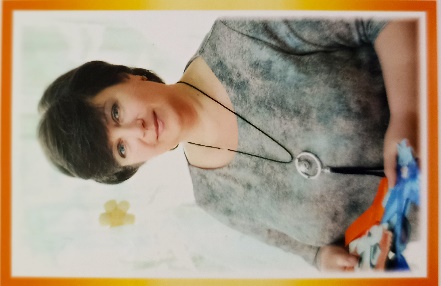 Информационная карта педагога-наставника ФамилияСеменченкоСеменченкоИмяНатальяНатальяОтчествоБорисовнаБорисовнаДата рождения (день, месяц, год) 17.08.1971 г 17.08.1971 гМесто рожденияс. Елизаветовка, Азовский районс. Елизаветовка, Азовский районНазвание образовательного учреждения (по уставу)Муниципальное бюджетное дошкольное образовательное учреждение детский сад № 30 г. АзоваМуниципальное бюджетное дошкольное образовательное учреждение детский сад № 30 г. АзоваДолжность (по штатному расписанию)ВоспитательВоспитательКвалификационная категорияВысшаяВысшаяОбщий трудовой и педагогический стаж (полных лет на момент заполнения анкеты)34 лет (трудовой стаж)32 года (педагогический стаж)34 лет (трудовой стаж)32 года (педагогический стаж)Педагогический стаж работы в данном образовательном учреждении (полных лет на момент заполнения анкеты)11 лет11 летПреподавательская деятельность по совместительству (укажите, где и в каком качестве)--Образование (укажите название и год окончания учебного заведения, факультет) Ростовское-на-Дону педагогическое училище № 1 в 1991 году, воспитатель в дошкольных учрежденияхРостовское-на-Дону педагогическое училище № 1 в 1991 году, воспитатель в дошкольных учрежденияхНаличие ученой степени--Дополнительное образование (указать какое)--Курсы повышения квалификации (за последние 3 года)Семинар «Проектирование образовательной области «художественно-эстетическое развитие» в условиях реализации ФГОС ДО» 72 часа, 2016 г.«Организация обучения и воспитания обучающихся (воспитанников) с ОВЗ (тяжелые нарушения речи и ЗПР), 72 часа, июль 2018 г«Организация работы с обучающимися с ОВЗ в соответствии с ФГОС ДО», 72 часа, июль 2021 г.Семинар «Проектирование образовательной области «художественно-эстетическое развитие» в условиях реализации ФГОС ДО» 72 часа, 2016 г.«Организация обучения и воспитания обучающихся (воспитанников) с ОВЗ (тяжелые нарушения речи и ЗПР), 72 часа, июль 2018 г«Организация работы с обучающимися с ОВЗ в соответствии с ФГОС ДО», 72 часа, июль 2021 г.Отраслевые награды (укажите название и год получения награды)--Общественные награды (укажите название и год получения награды)--Звания (укажите название и год получения награды)--Семейное положение (укажите имя супруга (супруги) и его (ее) профессию) разведенаразведенаДети (укажите имя и возраст детей)сын, Ростислав, 31 годсын, Ростислав, 31 годХоббиРисование, рукоделие, чтение художественной литературыРисование, рукоделие, чтение художественной литературыСпорт, которым увлекаетесь--Рабочий адрес Рабочий адрес г. Азов, ул. Московская, 237Домашний адресДомашний адресг. Азов, ул. Васильева д.89 А, ка 77Рабочий телефонРабочий телефон8(86342)6-31-95Домашний телефон (если есть)Домашний телефон (если есть)-Мобильный телефонМобильный телефон8 988 89 09 740Личная электронная почта (если есть)Личная электронная почта (если есть)mirage.1971@mail.ruАдрес личного сайта в Интернете (если есть)Адрес личного сайта в Интернете (если есть)https://nsportal.ru/semenchenko-natalya-borisovnaАдрес Интернет-ресурса, на котором размещены учебные, методические и (или) иные авторские разработки, отражающие инновационный опыт работыАдрес Интернет-ресурса, на котором размещены учебные, методические и (или) иные авторские разработки, отражающие инновационный опыт работыhttps://nsportal.ru/semenchenko-natalya-borisovnaВаше заветное желание?Ваше заветное желание?Хочу, чтобы у детей было будущее.Ваши кумиры в профессии?Ваши кумиры в профессии?А.С. Макаренко - выдающийся советский педагог и писатель. Педагог-наставник – это …Педагог-наставник – это …компетентный и мобильный педагог, способный оказать квалифицированную методическую помощь. Помочь не только знанием и умением, но и добрым словом, советом. Наставник должен обладать такими человеческими качествами, которые помогут расположить к себе молодых педагогов и раскрыться им в профессии. Это педагог, способный помочь начинающим педагогам адаптироваться в коллективе, в профессиональном становлении и личностном развитии.Какими инновациями можете поделиться с коллегами?Какими инновациями можете поделиться с коллегами?Игровая технология В.В. Воскобовича "Сказочные лабиринты игры"Ваши пожелания молодым педагогам Ваши пожелания молодым педагогам Главная ценность в работе – это дети. И вся ваша деятельность должна быть направлена на их благополучие – как физическое, так и психическое. Поэтому нужно отбирать самые лучшие методы и средства работы.